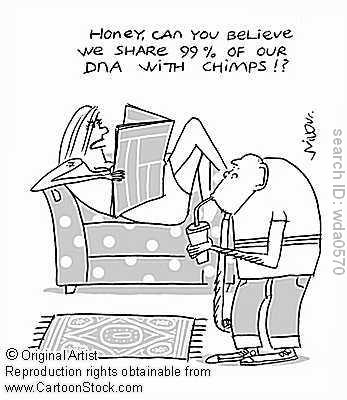 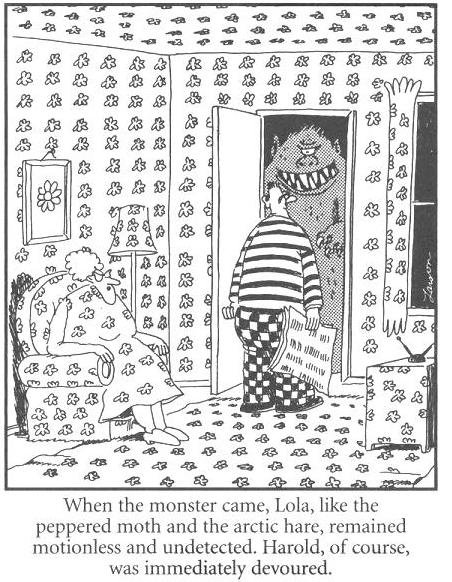 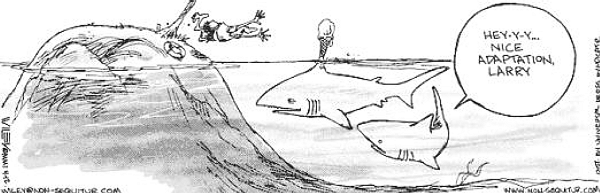 Learning Goals:  Natural Selection and the Theory of EvolutionLearning Goals:  Natural Selection and the Theory of EvolutionGuiding Question:How do scientists explain the similarities and variation in different organisms over time?Guiding Question:How do scientists explain the similarities and variation in different organisms over time?Content GoalsStudents will be able to:Describe how the process of Natural Selection causes populations to change over timeUse the theory of evolution to explain how diversity of life on Earth has changed over geologic timeCompare punctuated equilibrium and gradualism as two evolutionary processesAnalyze and interpret evidence supporting the theory of evolution, including: molecular studies, biogeography, the fossil record, andembryologySkills GoalsStudents will be able to:Identify topic of textSummarize main idea in textSummarize supporting statements used to develop the main ideaPresent data in well-organized tablesPresent data in informative graphsInclude properly referenced quote in paragraphWrite APA citation for source usedOrganizing Ideas (Big Ideas and Links between Big Ideas)Students will understand:- how variation within species and between species occurs - how natural selection is the driving mechanism for evolutionOrganizing Ideas (Big Ideas and Links between Big Ideas)Students will understand:- how variation within species and between species occurs - how natural selection is the driving mechanism for evolutionAssessment – How will I know if students have mastered content, skills, and big ideas?- Summary and analysis of scientific article- Student-generated data tables and graphs- Individual assessments such as tests and quizzesAssessment – How will I know if students have mastered content, skills, and big ideas?- Summary and analysis of scientific article- Student-generated data tables and graphs- Individual assessments such as tests and quizzesKey VocabularyKey VocabularyFrequency DistributionHistogramVariationMeanModeMedianRangeHypothesisTheoryAdaptationNatural selectionArtificial selectionEvolution SpeciationDiversityDifferential Reproductive SuccessGradualismPunctuated equilibrium GeneGene poolMutationTrait